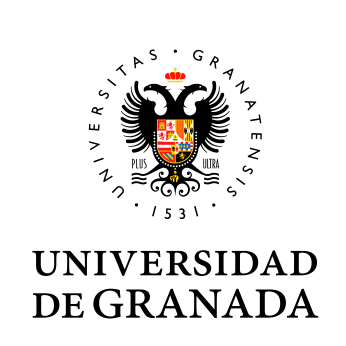 The University of Granada HEREBY CERTIFIES THAT:According to the information contained in its corporate databases, on 12/12/2003 Mr LUIS GÓMEZ GONZÁLEZ, with ID document number 22222222-F, defended the doctoral thesis “EL PICUDO ROJO EN EL ATAQUE DE PALMERAS EN LA ZONA COSTERA DE ALMERÍA”, as part of the Ecological Phytobiology Programme (D12325), regulated by Royal Decree 99/2011, and within the line of research titled "Phytosanitary Techniques Applied to Tropical Plants", which was awarded a SUMMA CUM LAUDE mention.The thesis was supervised by Dr Fernando Ríos Canillas.Granada, 4 September 2020Signature: [name and surnames][position] 